Жаңаарқа ауданыАқтау жалпы білім беретін мектебі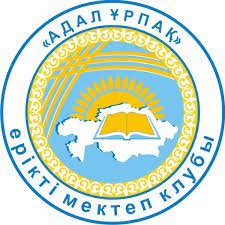 Ақтау ЖББ мектебінің «Адал ұрпақ»  ерікті клубының құжаттарыАқтау ЖББ мектебінің «Адал ұрпақ» клубы   Мақсаты: Мектеп оқушыларының  бойында сыбайлас жемқорлыққа қарсы мәдениеттің        қалыптасуына және заң талаптарын       сақтауға бағыттау          Міндеттері:Рухани адамгершілік және азаматтық-патриоттыққа тәрбиеленуіне ықпал ету.Мектепте сыбайлас жемқорлыққа қарсы мәдениеттің қалыптасуына түрткі болу;Сыбайлас жемқорлыққа қарсы көзқарасты нығайту бойынша бастамаларды көтермелеу;Сыбайлас жемқорлыққа қарсы сипаттағы іс-шараларды ұйымдастыру. Ақтау ЖББ мектебінің «Адал ұрпақ» клубының құрамыБекітемін___________«Ақтау ЖББМ» КММ-сі  директоры М.А.АруновАқтау жалпы білім беретін мектебінің 2022-2023 оқу жылында  «Адал ұрпақ» еріктілер клубының атқарылатын іс-шаралар жоспары"Адал ұрпақ" ұйымының бағдарламасыРухани-адамгершілік және азаматтық-патриоттық тәрбиелеу контексінде сыбайлас жемқорлыққа қарсы мәдениетті
 мектеп ортасында қалыптастыру бағдарламасы1. Жалпы ережелер1. Осы Рухани-адамгершілік және азаматтық-патриоттық тәрбиелеу контекстінде сыбайлас жемқорлыққа қарсы мәдениетті мектеп ортасында қалыптастыру бағдарламасы (бұдан әрі – Бағдарлама) Тұжырымдамалық тәрбиелеу негіздеріне сәйкес дайындалған және бастауыш, негізгі орта, жалпы орта білім беру бағдарламалары бойынша оқитын балаларға арналған сыбайлас жемқорлыққа қарсы сипаттағы тәрбиелік іс-шаралар ұйымдастыруды қамтитын тәрбие жұмысын жүргізу тәртібін белгілейді.2. Тәрбие жұмыстың мақсаты және міндеттері2. Осы Бағдарламаның мақсаты мектепте аса өнегелі, жауапты бастамашыл және әлеуметтік құзырлы азаматты және патриотты қалыптастыру үшін жағдай жасау.3.  Көрсетілген мақсатты іске асыру үшін келесі міндеттер қойылады:1)  рухани-адамгершілік және азаматтық-патриоттық тәрбиелеуге бағытталған шараларды іске асыру;2) оқушылардың мемлекеттік билік институттарына сенімін арттыру; 3)    оқушылардың саяси-құқықтық білімін қалыптастыру;   4)   оқушылардың сыбайлас жемқорлыққа қарсы мінез-құлқының адамгершілік-этикалық құндылық негіздерін қалыптастыру.4. Кешенді іс-шаралар өткізу үшін келесі тәрбиелеу түрлері қолданылады: 1) адамгершілік тәрбиелеу моральдық-этикалық қағидаларын қалыптастыруға,  әр оқушының сыбайлас жемқорлыққа мүлдем төзбеушілікті қалыптастыруға  бағытталған;2) әлеуметтік-құқықтық тәрбиелеу азамат және мемлекет арасындағы қарым- қатынастардың мәні туралы  түсінік алуға, құқықтар мен міндеттер туралы білім алуға, құқықтық нормаларды сақтау қажеттілігіне көз жеткізуге, сыбайлас-жемқорлық  қоғамдық қауіпін түсінуге бағытталған;3) эстетикалық тәрбиелеу оқушылардың эстетикалық талғамын және қоршаған ақиқатқа мейірімді және патриоттық көзқарасын  тәрбиелеуге жәрдемдесетін оқушылардың өнер, әдебиет туындыларының көркемдігін түсінуін дамытуға  бағытталған. 3. Тәрбие жұмысын ұйымдастыру    5. Тәрбие жұмысын ұйымдастыру жалпы білім беретін бастауыш, негізгі орта  және жалпы орта білім беру бағдарламаларын іске асыратын оқу ұйымдарында (бұдан әрі - жалпы білім беретін мектептер) жүзеге асырылады.6. Тәрбие жұмысына басшылық жасау жалпы білім беретін мектептің басшылығы мен сыныпқа жетекшілік ететін педагогикалық қызметкерлерге жүктеледі.  7. Жалпы білім беретін мектептерде сыбайлас жемқорлыққа қарсы мәдениетті қалыптастыруға, яғни сыбайлас жемқорлыққа төзбеушілікті көрсететін құндылықтар жүйесін сақтау және нығайтуға, оның ішінде мектеп оқушыларының заң талаптарын сақтауға ынтасын қалыптастыруға, білім және мәдени деңгейін арттыруға бағытталған іс-шаралар кешені өткізіледі.  8. Жалпы білім беретін мектептерде тәрбие жұмысын ұйымдастыруға жәрдемдесетін және қатысатан «Адал Ұрпақ» ерікті мектеп клубтары құрылады.    9. Тәрбие жұмысының ұйымдастырушылық негізі:    1) жалпы білім беретін мектептің тәрбие жұмысының тиісті оқу жылына арналған кешенді жоспары;  2) сыныпқа жетекшілік ететін педагогикалық қызметкердің тәрбие жұмыс жоспары;   3)  «Адал Ұрпақ» ерікті мектеп клубының жұмыс жоспары  болып табылады.        10. Осы бағдарламаның 9-тармағында көрсетілген жоспарлар Мектепте сыбайлас жемқорлыққа қарсы мәдениетті қалыптастыру бойынша модельдік тәрбие жұмысының жоспарына сәйкес  қалыптастырылады (қоса тіркелген).   11. Жоспарларда сыбайлас жемқорлыққа қарсы мәдениетті қалыптастыруға бағытталған тәрбие жұмыстың,  күнтізбелік іс-шаралар өткізудің,  қоғамдық ұйымдармен, сыбайлас жемқорлыққа қарсы уәкілетті орган және өзге де мемлекеттік органдармен   өзара әрекеттестіктің негізгі бағыттары көрсетілген.  12. Тәрбие жұмысын жүргізуде азаматтар,  қамқоршылық кеңестер, ата-аналар комитеттері, қоғамдық бірлестіктер, сыбайлас жемқорлыққа қарсы уәкілетті орган және өзге де мемлекеттік органдар қатыса алады .   4.  «Адал Ұрпақ» ерікті мектеп клубтары     13.  «Адал Ұрпақ» ерікті мектеп клубтарының негізгі міндеттері мектепте сыбайлас жемқорлыққа қарсы мәдениетті қалыптастыру, сыбайлас жемқорлыққа қарсы көзқарасты нығайту бойынша бастамаларды көтермелеу,  сыбайлас жемқорлыққа қарсы сипаттағы іс-шараларды ұйымдастыру болып табылады. 14.  «Адал Ұрпақ» ерікті мектеп клубтары келесі секциялардан тұрады: сыбайлас жемқорлыққа қарсы білім; сыбайлас жемқорлыққа қарсы ақпарат және шығармашылық; мәдени-көпшілік іс-шаралар. 15.  Сыбайлас жемқорлыққа қарсы білім секциясы дәрістерді, «дөңгелек үстелдерді» және басқа да ағартушылық іс-шараларды ұйымдастыруға қатысады. 16. Сыбайлас жемқорлыққа қарсы ақпарат және шығармашылық секциясы үздік бейнероликтер, суреттер, шығармалар   байқаулары мен іс-шараларын  ұйымдастыруға қатысады.  17. Мәдени-бұқаралық іс-шаралар секциясы акциялар, флэш-мобтарды, диалог алаңдар, қоғамдық, ардагерлер ұйымдарының, мемлекеттік органдар мен ұйымдардың өкілдерімен кездесулер және басқа да әлеуметтік-маңызды іс-шараларды ұйымдастыруға қатысады.  5. Мектепте сыбайлас жемқорлыққа қарсы мәдениетті қалыптастыру бойынша модельдік тәрбие жұмысының жоспары       №Аты-жөнісыныбыжынысыТуған жылы, күні,айы1Сиазбек Кәусар9Қыз14.02.20082Қуандық Арайлым9Қыз23.08.20083Жақсылық Еркемай9Қыз12.03.20084Ібірахым Нұрай9Қыз07.08.20085Қуаныш Елдар9Ұл26.03.20086Ерболұлы Бекболат10Ұл28.01.20077Ұзақбаев Нұрсұлтан10Ұл30.01.20078Абдыхамит Ризагул10Қыз27.03.20079Айдын Айқын10Ұл06.12.200610Амангелді Нурислам10Ұл07.02.200711Боран Жарас 10Ұл08.08.200712Қуатов Ернұр10Ұл06.04.200713Ібірахым Дінмұхаммед11Ұл11.06.200614Әнуар Ғали11Ұл 15.03.200615Боран Ақерке11Қыз11.06.200616Игілік Жандос11Ұл21.12.200617Молдабаев Мақсат11Ұл07.09.200618Мұхаметжанова Айғаным11Қыз30.08.200619Серікова Жанерке11Қыз12.07.200620Саркенова Аяжан11Қыз13.05.200621Шалғынбай Айжан11Қыз28.11.200622Ібіш Қуат11Ұл23.08.2006№Іс-шара атауыТүрі Мақсатты топМерзіміЖауаптылар1«Адал ұрпақ» ерікті мектеп клубының жұмысын ұйымдастырукеңес5-11сынып қыркүйекЖетекшісі2«Адал ұрпақ» ерікті мектеп клубының жұмыс жоспарын бекітужоспар1-11 сынып қыркүйекДТІЖОА.К.Ахметова3Үнемі жаңартылып тұратын «Адалдық алаңы» жобасы бұрышын жасаубұрышКлуб мүшелеріқазанЖетекшісі 4«Жеке тұлғаның қоғамдық ортадағы орны» пікірталас9-11сынып қарашаЖетекшісі А.К.Ахметоваклуб мүшелері5«Адал ұрпақ» ерікті мектеп клубының қатарына қабылдауСалтанатты рәсім1-сыныпқарашаЖетекшісі А.К.Ахметоваклуб мүшелері«Сыбайлас жемқорлық – қауіпті көрініс» «Сыбайлас жемқорлыққа жол жоқ» «Адал қызмет- өмірлік ұстаным» сынып сағаттары1-4 сыныптар 5-8  сыныптар9 -11 сыныптар қарашаСынып жетекшілері5«Елжандылық – ерлік мұраты» Сурет байқауы1-4 сынып желтоқсанТәлімгерСмагулова Г6«Біздің таңдауымыз – жемқорлықсыз ел» Жобалар байқауы9-11 сынып қаңтарЖетекшісі А.Канафинаклуб мүшелері7«БП:Трансферттік төлемдер – елдің тұрақты дамуының кепілі деп қабылдайды» дебат9-11 сынып ақпанЖетекшісі Е.Т.Жарылғаповклуб мүшелері8«Есеп беретін мемлекет  үшін  ел мүддесі жоғары»  Эссе байқауы9-11 сынып наурызЖетекшісі А.К.Ахметоваклуб мүшелері9«Сыбайлас жемқорлыққа  қарсы мәдениетті  қалыптастыру -  жалпыға ортақ іс» кездесуЗаңӨкілдері1-11 сыныпсәуірЖетекшісі А.К.Ахметоваклуб мүшелері10«Адал ұрпақ» ерікті мектеп клубының шығармашылық есебікеңесКлуб мүшелері мамырДТІЖОЖетекшісіА.К.Ахметоваклуб мүшелері№Іс-шараның атауыҰсынымдарМақсатты топМерзімдері12345I-бөлім. Ұйымдастыру-дайындық іс-шаралары1«Адал Ұрпақ» ерікті мектеп клубының қызметін ұйымдастыру «Адал Ұрпақ» ерікті мектеп клубтарын, әдетте, жалпы білім беру мектеп басшылығының, сыныпқа жетекшілік ететін педагогикалық қызметкерлердің қолдауымен негізгі орта және жалпы орта білім беру бағдарламалары бойынша оқитын балалар қалаптастырады 5-11сыныптар оқушыларыҚыркүйек2Жалпы білім беретін мектептің тәрбие жұмысының тиісті оқу жылына арналған кешенді жоспарын; сыныпқа жетекшілік ететін педагогикалық қызметкерлердің тәрбие жұмыс жоспарларын;«Адал Ұрпақ» ерікті мектеп клубының жұмыс жоспарын бекітуЖоспарларда іс-шаралардың атаулары, олардың орындалуына жауаптылары, қатысушылары, орындау мерзімдері болуы тиіс 1-11 сыныптар оқушыларыҚыркүйек3Үнемі жаңартылып тұратын «Парасатты азамат» бұрышын жасауБұрыштардың басты мақсаты азаматтылыққа, отансүйгіштікке, адамның құқықтарына, бостандықтарына және міндеттеріне құрметті, адамгершілік сезімдер мен этикалық сананы, сыбайлас жемқорлыққа төзбеу мәдениетін, еңбексүйгіштікке, оқуға, еңбекке, өмірге жасампаздықпен қарауға тәрбиелеу.1-11 сыныптар оқушыларыҚыркүйек4Сынып сағаттарының тақырыптық жоспарларына адамгершілік және құқықтық мәдениетті арттыру мәселелерін қосуАр-ұят, абырой, жауапкершілік, адалдық, әділеттілік сияқты адамгершілік қасиеттерін қалыптастыруға ерекше көңіл бөлу қажет1-4 сыныптар оқушыларыҚыркүйек4Сынып сағаттарының тақырыптық жоспарларына адамгершілік және құқықтық мәдениетті арттыру мәселелерін қосуПатриотизм, отан үшін мақтаныш, қоғамдық тәртіпке құрмет, еңбексүйгіштік, жауапкершілік, тәртіп, құқықтық негіздерді білу және құрметтеу сияқты сияқты жеке тұлғаның қасиеттерін дәріптеу ұсынылады. Осы жас тобындағы сыбайлас жемқорлыққа қарсы тәрбиелеудің негізгі міндеті - құқықтық сананы қалыптастыру5-8 сыныптар оқушыларыҚыркүйек4Сынып сағаттарының тақырыптық жоспарларына адамгершілік және құқықтық мәдениетті арттыру мәселелерін қосуЖоғары сынып оқушыларымен жұмыс істегенде сыбайлас жемқорлыққа қарсы тәрбиелеу жүйесінің басты міндеті сыбайлас жемқорлыққа қарсы ұстанымда қалыптастыру болуы тиіс.9-11 сыныптар оқушыларыҚыркүйек5
 Ата-аналар жиналысын өткізу Жиналыс барысында құқықтық тәрбиелеуде және құқықбұзушылықтарға, оның ішінде сыбайлас жемқорлыққа, төзбеу мәдениетін қалыптастыруда отбасының рөлі көрсету. Ата-аналарға балаларда құқықты, заңдарды, құқылық тәртіпті құрметтеуге тәрбиелеу бойынша практикалық ұсыныстар беру.1-11сыныптар оқушыларыҚыркүйекII-бөлім. Күнтізбелік іс-шаралар кешенін іске асыру 6 «Қоғамдық тәртіп негіздері» пікірталас практикумыПрактикумды жүзеге асырудың негізгі нысаны пікірталас болады, оның барысында оқушыларға өз пікірін айту ұсынылады. Қатысушыларды 2 топқа бөлу ұсынылады.1 тапсырма «Құқық бұзушылықтарға мүлдем төзбеушілік» ұғымының мағынасын ашу. Неге «тәртіпсіздікке мүлдем төзбеушілік» мәдениетін құру мұнша маңызды болып табылады?2 тапсырма«Сыбайлас жемқорлық – қоғамның және мемлекеттің мемлекеттік қызметшіге артқан сенімін кетіру» пікірін негіздеу. Әр адам не істей алады? Сыбайлас жемқорлықсыз мемлекет қандай болады?9-11сыныптар оқушыларыҚыркүйек7 «Қазақстан - құқықтық мемлекет» айлығыЕліміздің сайлау қағидаттарына сәйкес «Сынып басшысын сайлау» сюжеттік-рөлдік ойыны1-4 сыныптар оқушыларыҚазан7 «Қазақстан - құқықтық мемлекет» айлығы «Мемлекеттік қызмет – өмірлік ұстаным» мемлекеттік қызмет ардагерлері, мемлекеттік қызметшілермен кездесу5-8 сыныптар оқушыларыҚазан7 «Қазақстан - құқықтық мемлекет» айлығы«Біздің таңдауымыз - заңды мемлекет» дөңгелек үстеліДөңгелек үстел барысында құқықтық мемлекеттің негізгі қағидаттарын, сондай-ақ  біздің елімізде құқықтық мемлекеттің қалыптасу ерекшеліктерін талқылау ұсынылады9-11 сыныптар оқушыларыҚазан8 «Адал және сатылмайтын еңбек бейнесі» оқушылар арасындағы сурет байқауыБайқаудың негізгі идеясы -Мәңгілік Ел идеологиясының «түпқазық» жалпы азаматтық құндылықтарын кеңінен насихаттау өзекті. Бұл - баршаның заң алдындағы теңдігі, еңбексүйгіштік, адалдық. 1-4 сыныптар оқушыларыҚараша9 «Мемлекеттік көрсетілетін қызметті алу» іскерлік ойыны Іс-шараның басты мақсаты –мемлекеттің «сервистік алаң» екендігін көрсету. Бұл жағдайда негізгі идея мемлекеттік аппарат мемлекеттік көрсетілетін қызметтердің барлық спектрін жоғары деңгейде толық және уақытылы көрсетілуін күтуге құқылы салық төлеушiлер арқылы қамтылады деген түсінік болуы тиіс.Топтық жұмыс, оқушылардың бір тобы мемлекеттік көрсетілетін қызметтің «дұрыс» көрсетуін түсіндіреді, яғни көрсетілетін қызметті беруші білікті, сыпайы және көрсетілетін қызмет алушылардың қажеттіліктерін қанағаттандыруға бағытталған, басқа топ «дұрыс емес» көрсетуін түсіндіреді: көрсетілетін қызметті беруші -дөрекі және біліксіз.5-8 сыныптар оқушыларыЖелтоқсан10 «Жемқорлық құқық бұзушылықтардың картасы» жобалар байқауыБір ай ішінде оқушылар өткен жылғы аймақтық баспасөз мониторингін өткізу керек. Мониторинг нәтижелері бойынша жемқорлық құқық бұзушылықтардың картасын жасау9-11 сыныптар оқушыларыҚаңтар11Театрлық қойылымБалаларға арналған ар-ұят, абырой, жауапкершілік, адалдық, әділеттілік сияқты қасиеттерді насихаттайтын қойылым көрсетуді ұйымдастыру1-4 сыныптар оқушыларыАқпан12 «Мемлекттік қызмет – елдің мүддесіне адал еңбек» шығарма байқауыӨскелең ұрпақтың арасында мемлекеттік қызметті елдің мақсаттары мен даму басымдығын іске асыруға, әрбір азаматтың мүддесі үшін адал қызмет ету және күнделікті қажеттілігін қанағаттандыруға бейімделген маңызды институт ретінде түсінуін тарату5-8 сыныптар оқушыларыНаурыз13 «Транспарентті және есеп беретін мемлекет» бейнероликтер байқауыБайқаудың басты мақсаты – ашық және  қоғамға есеп беретін мемлекетті қалыптастыруға бағытталған міндеттерді шешудегі Қазақстанның жетістіктерін көрсету 9-11 сыныптар оқушылары  Сәуір